ЧЕРКАСЬКА МІСЬКА РАДА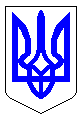 ЧЕРКАСЬКА МІСЬКА РАДАВИКОНАВЧИЙ КОМІТЕТРІШЕННЯВід 02.02.2021 № 80Про організацію сезонної  торгівлі баштанними культурамина території м. Черкаси у 2021 роціВідповідно до підпункту 8 пункту «а» статті 30 Закону України «Про місцеве самоврядування в Україні», розглянувши звернення комунального підприємства «Черкаські ринки» (вх. 02-02/1053 від 11.01.2021) з урахуванням узгодженого з департаментом архітектури та містобудування переліку місць торгівлі, керуючись рішеннями Черкаської міської ради від 05.04.2012 № 3-753 «Про затвердження схеми розміщення тимчасових споруд в м. Черкаси та внесення змін до рішень Черкаської міської ради», від 15.03.2017 № 2-1799 «Про внесення змін до рішення Черкаської міської ради від 19.08.2014 № 2-40 «Про встановлення мораторію на розміщення тимчасових споруд», від 09.07.2010 № 5-821 «Про затвердження Порядку укладання договорів про пайову участь в утриманні об’єктів благоустрою міста», рішенням виконавчого комітету Черкаської міської ради від 10.02.2015        № 138 «Про встановлення тарифів на послугу з надання торгового місця на ринках та ярмарках КП «Черкаські ринки» Черкаської міської ради», виконавчий комітет Черкаської міської радиВИРІШИВ:1. Комунальному підприємству «Черкаські ринки»:1.1. Організувати з 12 липня до 10 жовтня 2021 року сезонну торгівлю баштанними культурами на території міста Черкаси у місцях та площею згідно з додатком.1.2. Укласти договори про пайову участь в утриманні об’єктів благоустрою міста у місцях здійснення сезонної торгівлі баштанними культурами. 1.3. Утримувати місця сезонної торгівлі баштанними культурами в належному санітарному стані.2. Установити режим роботи об’єктів торгівлі баштанними культурами з 8-00 до 20-00 години. 3. Контроль за виконанням рішення покласти на першого заступника міського голови з питань діяльності виконавчих органів ради Тищенка С.О.Міський голова                                                                                        А. В. БондаренкоДодаток ЗАТВЕРДЖЕНОрішення виконавчого комітетувід______________№_______Перелік місцьсезонної торгівлі баштанними культурами на території м. Черкаси у 2021 році    Директор департаменту    економіки та розвитку                                                                                      І. І. Удод№з/пАдреса місця торгівліПлоща місцяторгівлі, м21Вулиця В’ячеслава Чорновола біля будівлі № 54102На розі вулиць В’ячеслава Чорновола та Гоголя  103Вулиця Гагаріна біля будинку № 27104На розі вулиць Гагаріна та Богдана Хмельницького105В районі вулиць Гагаріна та Припортової106Вулиця Гоголя біля будівлі № 578107Вулиця Дахнівська біля будівлі № 25108Вулиця Добровольського біля будинку № 15109На розі вулиць Надпільної та Новопречистенської1010На розі вулиць Нарбутівської та Юрія Іллєнка1011На розі вулиць  Нижньої Горової та Сергія Амброса1012Вулиця Онопрієнка біля будинку № 21013Вулиця Припортова біля будівлі № 181014Вулиця Припортова біля будівлі № 341015Вулиця 30-річчя Перемоги біля будівлі № 22/11016Вулиця 30-річчя Перемоги біля будівлі № 361017В районі вулиць Руставі та Тараскова 1018На розі вулиць Різдвяної та Сергія Амброса1019Вулиця Різдвяна біля будівлі № 591020Вулиця Сержанта Смірнова біля будівлі № 61021Вулиця Сумгаїтська біля будівлі № 691022На розі вулиць Симиренківської та Нарбутівської1023На розі вулиць Самійла Кішки та проспекту Хіміків1024На розі вулиць Смілянської та Вернигори1025На розі вулиць Тараскова та Героїв Майдану1026Вулиця Чигиринська біля будівлі № 111027На розі бульвару Шевченка тв. вулиці Юрія Іллєнка10